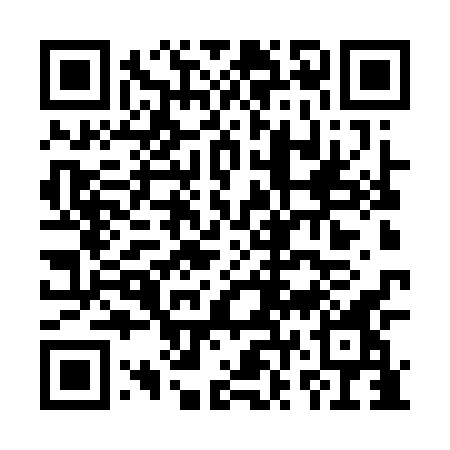 Ramadan times for Boranovice, Czech RepublicMon 11 Mar 2024 - Wed 10 Apr 2024High Latitude Method: Angle Based RulePrayer Calculation Method: Muslim World LeagueAsar Calculation Method: HanafiPrayer times provided by https://www.salahtimes.comDateDayFajrSuhurSunriseDhuhrAsrIftarMaghribIsha11Mon4:354:356:2412:124:076:016:017:4312Tue4:334:336:2212:124:086:036:037:4513Wed4:314:316:1912:114:106:046:047:4714Thu4:284:286:1712:114:116:066:067:4815Fri4:264:266:1512:114:126:086:087:5016Sat4:244:246:1312:114:146:096:097:5217Sun4:214:216:1112:104:156:116:117:5418Mon4:194:196:0912:104:166:126:127:5619Tue4:164:166:0612:104:186:146:147:5720Wed4:144:146:0412:094:196:166:167:5921Thu4:124:126:0212:094:206:176:178:0122Fri4:094:096:0012:094:216:196:198:0323Sat4:074:075:5812:094:236:206:208:0524Sun4:044:045:5512:084:246:226:228:0725Mon4:014:015:5312:084:256:246:248:0926Tue3:593:595:5112:084:266:256:258:1127Wed3:563:565:4912:074:286:276:278:1228Thu3:543:545:4712:074:296:286:288:1429Fri3:513:515:4412:074:306:306:308:1630Sat3:493:495:4212:064:316:326:328:1831Sun4:464:466:401:065:327:337:339:201Mon4:434:436:381:065:337:357:359:222Tue4:414:416:361:065:357:367:369:243Wed4:384:386:341:055:367:387:389:264Thu4:354:356:311:055:377:397:399:295Fri4:324:326:291:055:387:417:419:316Sat4:304:306:271:045:397:437:439:337Sun4:274:276:251:045:407:447:449:358Mon4:244:246:231:045:417:467:469:379Tue4:214:216:211:045:427:477:479:3910Wed4:194:196:191:035:447:497:499:41